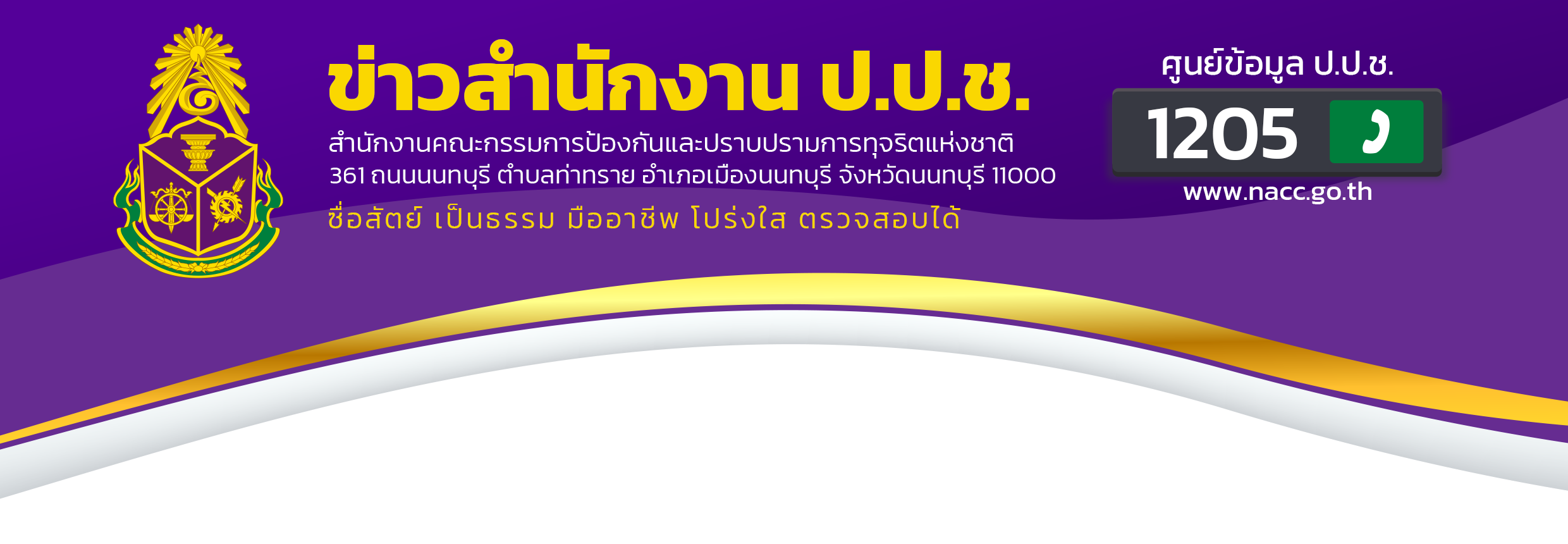 	14 กุมภาพันธ์ 2567ป.ป.ช. ปัตตานี ลงพื้นที่ตรวจติดตามสังเกตการณ์ 
การจ้างก่อสร้างโครงการบุกเบิกยกระดับลงหินลูกรัง ถนนสายโต๊ะคอดอ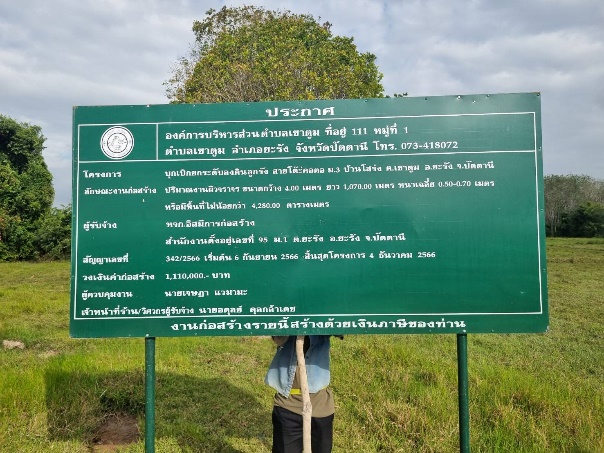 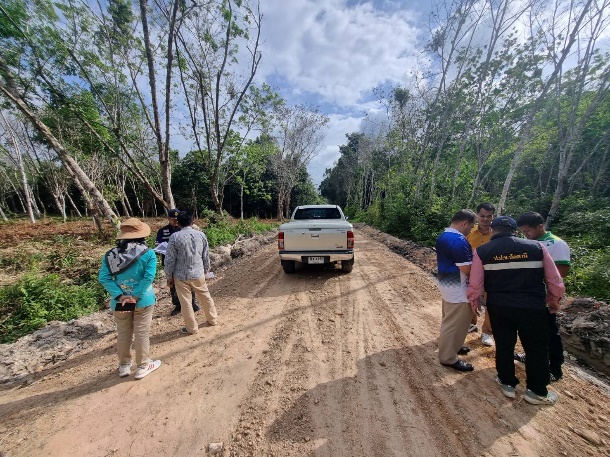 วันที่ 14 กุมภาพันธ์ 2567 นายธีรชัย สุขเกษม ผู้อำนวยการสำนักงาน ป.ป.ช. ประจําจังหวัดปัตตานี มอบหมายให้กลุ่มงานป้องกันการทุจริต ลงพื้นที่ตรวจติดตามสังเกตการณ์ การจ้างก่อสร้างโครงการบุกเบิกยกระดับ
ลงหินลูกรัง ถนนสายโต๊ะคอดอ ม.3 บ้านโสร่ง ต.เขาตูม อ.ยะรัง จ.ปัตตานี ของ อบต.เขาตูม อ.ยะรัง จ.ปัตตานี จากการตรวจสอบเบื้องต้นพบว่าเป็นโครงการตามแผนปฏิบัติการประจำปีของ อบต.จ้างก่อสร้าง
ด้วยงบประมาณ จำนวน 1,110,000 บาท มีแบบรูปรายการเป็นการบุกเบิกถนนลงหินลูกรังพร้อมบดอัดขนาดกว้าง 
4 ม. ยาว 1,070 ม. หนา 0.50-0.70 ม. ใช้ระยะเวลาในการจ้างก่อสร้างตามสัญญา จำนวน 90 วัน ตั้งแต่
วันที่ 6 กันยายน 2566 ถึงวันที่ 4 ธันวาคม 2566 ปัจจุบันสิ้นสุดสัญญาแล้ว แต่การก่อสร้างยังไม่แล้วเสร็จ ทาง อบต.
ยังไม่ได้มีการตรวจรับ และแจ้งให้มีการแก้งานให้เป็นไปตามแบบ พร้อมคิดค่าปรับกับผู้รับจ้างซึ่งเป็นคู่สัญญาแล้ว และจากการลงพื้นที่สังเกตการณ์บริเวณพื้นที่ดำเนินโครงการก่อสร้าง พบข้อเท็จจริงว่าการก่อสร้างถนนตั้งแต่
ระยะที่ 500 ม.ขึ้นไป มีชั้นความหนาดินลูกรังของถนนยังไม่ได้ขนาดตามแบบรูปรายการตามสัญญา คือ 0.50-0.70 ม.จึงได้แจ้งข้อสังเกตพร้อมมีข้อเสนอแนะและกำชับเจ้าหน้าที่ที่เกี่ยวข้องของ อบต.เขาตูมให้ตรวจรับการก่อสร้าง
ให้เป็นไปตามแบบรูปรายการตามสัญญา และปฏิบัติหน้าที่เป็นไปตามระเบียบกฎหมายอย่างเคร่งครัด ทั้งนี้ สำนักงาน ป.ป.ช. ประจำจังหวัดปัตตานี จะทำการติดตามการดำเนินโครงการในระยะต่อไป
เพื่อเฝ้าระวังและป้องกันการทุจริต